鄂尔多斯生态环境职业学院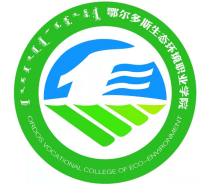 三年制高职人才培养方案鄂尔多斯生态环境职业学院教务处制二○二二年十月一、专业名称（专业代码）专业名称：大数据与财务管理专业代码：530301二、入学要求高中阶段教育毕业生/具有同等学力者。三、修业年限及学历基本学制3年，专科。四、职业面向（一）本专业职业面向（二）职业等级证书、行业企业标准和证书1.通用证书2.本专业职业资格证书（说明：学生毕业应至少获得一种通用证书和一种专业职业资格证书。）（三）职业生涯发展路径五、培养目标与规格（一）培养目标本专业培养理想信念坚定，德、智、体、美、劳全面发展，具有一定的科学文化水平，良好的人文素养、职业道德和创新精神，精益求精的工匠精神，较强的就业能力和可持续发展的能力，掌握本专业知识和技术技能，掌握收入支出处理、债权债务结转、成本费用分析、财务成果分配、纳税事务管理、财务报告编制等会计典型工作任务必备的理论知识和专业技能；具有会计业务核算、实务操作、财务分析等实际工作能力和创新创业能力；面向企事业单位、会计与税务中介服务机构、政府机关的财务大数据分析、预算管理、投融资管理、成本管理、税务管 理、风险管理、财务机器人应用等岗位(群)，能够从事财务大数据分析、预算管理、投融资 管理、成本管理、税务管理、风险管理、财务机器人应用等工作的高素质技术技能人才。（二）培养规格本专业毕业生应在素质、知识和能力等方面达到以下要求。1.基本素质（1）政治思想素质：坚定拥护中国共产党领导和中国特色社会主义制度，在习近平新时代中国特色社会主义思想指引下，践行社会主义核心价值观，具有深厚的爱国情感和中华民族自豪感。崇尚宪法、遵纪守法、崇德向善、诚实守信、尊重生命、热爱劳动，履行道德准则和行为规范，具有社会责任感和社会参与意识。（2）文化素质：具有较为宽阔的视野，文理交融。具有一定的科学思维和科学探索精神，具备一定的文化素养和文学功底，具备健康、高雅的审美情趣和正确的审美观点、较强的审美能力。（3）身体和心理素质：具有健康的体魄、心理和健全的人格，养成良好的健身与卫生习惯，以及良好的行为习惯。（4）专业素质：具有良好的职业道德和敬业精神，做到吃苦耐劳、踏实肯干。树立诚实守信意识和责任意识，有良好的社会责任感和使命感。能够严格遵守职业规范及操作规程，具有较强的安全和环保意识。2.知识要求（1）掌握必备的思想政治理论、科学文化基础知识和中华优秀传统文化知识。（2）熟悉与本专业相关的法律法规以及环境保护、安全消防等知识。（3）掌握会计基础、经济法基础、财政金融基础、统计基础、大数据技术应用基础、经济学原理等方面的专业基础理论知识，养成良好的组织管理能力、战略思维和全局意识；（4）掌握会计核算、成本核算与智能管理等技术技能，具有独立承担日常经济业务的会计核算工作能力，能利用财务软件、人工智能技术进行会计账务处理；能够利用成本管理的智能工具，科学编制成本计划，高质量开展产品成本核算、成本分析及绩效评价；（5）掌握投资项目决策、证券投资决策、筹资决策的方法和技能；为企业制订信用标准，并进行信用条件决策；进行存货采购量经济决策；科学制订企业收益分配政策；(6)能够进行企事业单位税费和个人税费的计算与纳税申报系统的操作，能够独立进行 纳税业务的处理；掌握纳税筹划的基本理念和方法，  注重绿色低碳税收优惠政策在纳税筹划中的应用。3.能力要求（1）具有探究学习、终身学习、分析问题和解决问题的能力。（2）具有良好的语言、文字表达能力和沟通能力。（3）具有一定的计算机应用能力，熟练使用常用办公软件等。（4）掌握管理会计的技术技能，具有独立进行本量利分析、利润预测、产品开发决策、定价决策、全面预算管理等实践能力；（5）掌握内部控制与风险管理等技术技能，科学制定企业内部控制制度和控制流程，提升资产管理能力，培养精细化管理能力、风险控制意识、业财融合技能；（6）掌握大数据财务分析、财务机器人应用等技术技能，具备财务大数据处理与分析能力、掌握 E-mail处理、WEB 应用、EXCEL文档财务票据、银企业务功能的自动化处理、识别或实现；进行财务机器人应用流程调试；掌握业务系统交互应用等技能；（7）具有适应产业数字化发展需求的数字技术、基本数字管理和大数据分析技能，掌握数字技术基础知识、专业信息技术能力，掌握会计行业数字化技能。4.职业态度（1）职业道德：增强学生的诚信品质、敬业精神、责任意识和遵纪守法意识，不谋私利、公道正派、廉洁自律、坚持原则。（2）职业行为：严格执行相关职业岗位标准和安全操作规程。能严格遵守企业相关管理制度，养成吃苦耐劳、乐于奉献的职业品质。（三）创新创业能力的培养1.转变观念，培养创新创业意识：通过学校的教育活动，充分挖掘大学生丰富的创造潜能，增强学生的自信心，并使之以全新的观念审视自己，意识到自己所拥有的丰富创造力,并深刻感受到创造可以体现在自己的学习、工作、生活等各个方面。2.改革教育理念，实现由就业型人才培养目标向创业型人才培养目标的转变。改进教学方法，从以传授知识为中心转变为以培养学生创新能力为中心，以人为本，构建创新人才培养的教育模式。3.组织各类竞赛及学术讲座，协调大学生的个性发展，促进大学生在创新创业方面得以充分发挥个人才能。4.建立健全激励机制：为激励大学生创新创业热情，学校应从多方面营造创新型校园文化，通过创新文化潜移默化地影响学生，逐步内化为学生的素质，增强学生的求知欲望．从而激发学生的创新思维，提高学生的创新能力。同时，奖励在创新创业方面有突出贡献的学生。六、课程设置及要求 （一）本专业公共基础课设置（二）专业（技能）课设置包括专业基础课程、专业核心课程、专业拓展课程，并涵盖实训等有关实践性教学环节。1.专业基础课程一般设置8门。包括：经济学原理、初级经济法、统计基础、基础会计、财政金融基础、企业管理基础、财务大数据基础、财务机器人应用与开发等。2.专业核心课程一般设置8门。包括：初级会计实务、企业纳税实务、智能化成本核算与管理、财务管理实务、内部控制风险管理、管理会计、Python开发与财务应用、财务大数据分析与可视化等。3.专业拓展课程包括：财务共享实务、EXCEL 在会计中的应用、中国会计文化、企业财务管理案例、资产评估、财务管理综合实训、 税收筹划 、ERP沙盘模拟经营、企业营运管理、供应链管理、财经法规与会计职业道德等。4.实践性教学环节主要包括实验、实习实训、毕业设计、社会实践等。在校内外进行会计核算、预算管理、投融资管理、成本管理、财务大数据分析、内部控制、风险管理、财务机器人应用、智能财税的认知等综合实训。在企事业单位、会计与税务中介服务机构、政府机关进行岗位实习。专业课程主要教学内容与要求七、教学进程总体安排（一）教育教学时间安排表（二）理论与实践教学学时分配表（三）教学进度安排计划表----必修课程设置及学分、学时、进程表八、实施与保障（一）师资队伍1.专业带头人专业带头人应具有高级专业技术职称，年龄一般不超过 55 周岁； 具有丰富的大数据与会计专业教育教学、课程开发经验和实践经历；具有较强的组织协调能力、团队合作精神、改革创新意识、技术创新推广能力和较高的学术（技术）成就；能准确把握会计及相关行业发展趋势及职业岗位需求，熟悉大数据与会计专业教学标准、职业技能等级标准或职业标准，在本区域本领域具有一定的专业影响。2.骨干教师具有高校教师资格和本专业领域有关证书； 有理想信念、有道德情 操、有扎实学识、有仁爱之心； 具有会计等相关专业本科及以上学历；具有扎实的本专业相关理论功底和实践能力；具有较强的信息化教学能力，能够开展课程教学改革和科学研究。3.兼职教师主要从大数据与会计专业相关行业企业聘任，要求具备良好的思想政治素质、职业道德和工匠精神，具备具有扎实的专业知识和丰富的实际工作经验，具有中级及以上相关专业职称，能承担《智能税务申报与管理》、《管理会计实务》等专业课程教学。本专业兼职教师均具有丰富的实践经验，承担会计核算岗、税务管理岗、票务管理岗、财务共享岗等岗位群实习实训指导和学生职业发展规划指导等教学任务。（二）教学设施本专业现有实训室3个（三）教学资源教学资源主要包括能够满足学生专业学习、教师专业教学研究和教学实施所需的教材、图书文献及数字教学资源等。1.教材选用基本要求按照国家规定选用优质教材，禁止不合格的教材进入课堂。学校建立有教材工作委员会，完善教材选用制度，经过规范程序择优选用教材。鼓励校企合作开发新型活页式、工作手册式教材。2.图书文献配备基本要求图书文献配备能满足人才培养、专业建设、教科研等工作的需要，方便师生查询、借阅。专业类图书文献主要包括：会计相关法律法规、纳税实务、出纳实务、会计实训以及实务操作类图书，财经类文献及专业学术期刊等。3.数字教学资源配置基本要求建设、配备与本专业有关的音视频素材、教学课件、数字化教学案例库、虚拟仿真软件、数字教材等专业教学资源库，应种类丰富、形式多样、使用便捷、动态更新，能满足教学要求。（四）教学方法1.教学方法不断探索教学模式和教学方法的改革与创新，探索任务驱动、项目导向等有利于增强学生能力的教学模式，探索课堂与实习地点一体化，学生在教师和技术人员的共同指导下学习和实践，实现教室与车间合一、教师与师傅合一、学生与徒弟合一、作业与产品合一，在真实职业情境中实施教学，教学方法以边讲边练、讲练结合为主，强化学生能力培养。2.教学手段充分运用现代教育技术，通过实物展示、动画演示、视频资料，将比较复杂的工作过程利用生动的图像及动画形式进行虚拟演示，优化教学过程，给学生比较强烈的直观感受，有助于学生理解，同时使课堂教学生动活泼、引人入胜，提高教学质量和效率。（五）学习评价提倡灵活多样的考核方式，将过程评价和结果评价相结合，开卷考试与总结汇报相结合，笔试与操作考核相结合，突出学生的能力考核和技能考核。在项目课程中，参照企业的评价方式，推行等级评价方式。生产性实习和岗位实习的评价由校内指导教师和企业指导教师共同完成。（六）质量管理1.组织保障学院实施院、系（部）二级教学质量管理机制。（1）学院相关部门实施一级管理专业建设委员会：行使学院教学指导职能。主要监控专业人才培养目标定位、重大教学改革方案和人才培养方案的制定、修订，实验实训室建设等。职能部门：以保障和提高教学质量为目标，运用系统方法，依靠必要的组织结构，统筹考虑影响教学质量的各主要因素，结合教学诊断与改进、质量年报等职业院校自主保证人才培养质量工作，统筹管理学校各部门、各环节的教学质量管理活动，形成任务、职责、权限明确，相互协调、相互促进的质量管理工作机制。（2）各系（部）实施二级管理建立专业建设和教学质量诊断与改进机制，健全教学质量监控管理制度，完善课堂教学、教学评价、实习实训、毕业设计以及专业调研、人才培养方案修订、资源建设等方面质量标准建设，通过教学实施、过程监控、质量评价和持续改进，达成人才培养目标和规格。完善教学管理机制，加强日常教学组织运行与管理，开展课程建设工作，建立健全巡课、听课、评教、评学等制度，定期开展公开课、示范课等教研活动。建立与企业联动的实践教学环节督导制度，严明教学纪律，强化教学组织。2.制度保障（1）教学运行及教学管理相关检查制度每学期开展期中、期末两次集中教学检查，教学检查覆盖教师教学的备课、课堂讲授、作业批改、实验实习、辅导答疑、考试、阅卷、试卷分析、毕业汇报等教学全过程。（2）师资队伍建设制度所有新教师进校必须符合学校教师准入条件。新进教师上课，应履行试讲手续。制定《专业带头人与骨干教师评选办法》《教师培训与培养实施办法》等制度保障教师队伍建设工作，提高专业教师的整体素质，确保人才培养质量。（3）听课制度听课制度要求从学院领导至新招聘教师，每学期必须按要求完成一定量的听课工作。院级领导、系主任及行政部门中层干部深入教学第一线定期听课、督查教学过程，解决教学中存在的问题；老教师听课对新教师起到督导和传帮带作用，新教师通过听课掌握教学的基本技巧，学会如何上好一堂课。（4）教师教学质量考核制度建立教师考核制度，通过学生评教、教师互评、系部评教的形式，对每一位教师的课堂教学工作做出合理的评价。（5）毕业生跟踪调查制度由各系向用人单位了解毕业生在社会的反响，向毕业生了解学校课程体系和教学内容的社会适应性，根据反馈的信息及时调整培养方案和进行教学改革。（6）校企合作制度建设不断推进校企合作走向深入，与重点合作企业成立“订单班”，共同制定人才培养方案、开发课程、教材等，探索实施人才共育、师资共享、实训条件共建等工作模式。九、毕业生要求学生通过3年的学习，要求学生所学的全部课程考试合格，获得通用证书以及行业资格证书，并达到本专业人才培养目标和培养规格的要求。学生须修满本专业人才培养方案规定的2798学时、173学分。其中公共基础必修课程702课时、42学分；专业技能必修课程1808学时、113学分；公共基础选修课程96课时、6学分；专业技能选修课程192课时、12学分。专业大数据与财务管理制订人李娇审核人于辉制定日期2022.11.1所属专业大类（代码）所属专业类（代码）对应行业（代码）主要职业类别（代码）主要岗位群或技术领域举例财经商贸大类(53)财务会计类(5303)会计、审计及税务服务(7241)会计专业人员(2-06-03-00)税务专业人员(2-06-05-00)财务大数据分析、预算管理、投融资管理、成本管理、税务 管理、风险管理、财务机器人应用序号考核项目考核发证部门等级备注1全国英语等级考试教育部考试中心三级2普通话国家语言文字委员会三甲3全国计算机等级考试教育部考试中心二级序号考核项目考核发证部门等级备注1助理会计师内蒙古人力资源和社会保障厅初级2会计师内蒙古人力资源和社会保障厅中级3财务共享服务北京东大正保科技有限公司初级1+X4业财一体信息化应用新道科技股份有限公司初级1+X5业财一体信息化应用新道科技股份有限公司中级1+X6智能财税应用中联教育集团有限公司初级1+X7企业财务与会计机器人应用厦门科云信息科技有限公司初级1+X序号课程名称课程目标主要教学内容与要求1形势与政策帮助学生掌握全面思考、理性分析时事热点的方法和技巧，培养学生应对时政热点的理性思维。解决学生在面对错误思潮和不良宣传时容易出现的思想困惑、立场不稳等政治素质问题，使他们自觉抵制各种不良思潮和言论的影响，在思想上与党中央保持高度一致。帮助大学生正确认识新时代国内外形势，深刻领会党的十八大以来党和国家事业取得的历史性成就、发生的历史性变革、面临的历史性机遇和挑战。2军训本课程是加强大学生思想政治教育，提高大学生素质的重要措施。同时也增强学生国防观念和国家安全意识，提高思想觉悟，激发爱国热情，培养吃苦耐劳的精神，强化爱国主义、集体主义观念。大学生军训课程使每名同学掌握单个军人队列动作要领。养成良好的素质和优良作风。课程内容包括: 1.单个军人队列动作（立正、稍息、跨立；停止间转法；行进与立定；步法变换；坐下，蹲下，起立）。2.整理内务卫生。3.紧急集合和疏散4.红歌学唱。3军事理论军事理论课程以国防教育为主线，通过军事教学，使大学生掌握基本军事理论与军事技能，达到增强国防观念和国家安全意识，强化爱国主义、集体主义观念，加强组织纪律性，促进大学生综合素质的提高，为中国人民解放军训练后备兵员和培养预备役军官打下坚实基础。军事课教学，让学生了解掌握军事基础知识和基本军事技能，增强国防观念、国家安全意识和忧患危机意识，弘扬爱国主义精神、传承红色基因、提高学生综合国防素质。要保证课堂出勤率，必须参加考试，没有成绩或成绩不合格的需要重修。4劳动教育依据马克思主义劳动观，将劳动分为生产劳动和非生产劳动，注重在学生个人生活自理中强化劳动自立意识，体验持家之道，这也是学生健康发展、适应社会生活的重要基础；后者具有较强的时代特点，注重利用知识、技能、工具、设备等为他人和社会提供服务，特别是在公益劳动、志愿服务中强化社会责任，培养良好的社会公德。引导学生从思想认识、情感态度、能力习惯三个方面面向学生提出了劳动教育目标，突出强调劳动教育的思想性.强调理解和形成马克思主义劳动观，牢固树立劳动最光荣、劳动最崇高、劳动最伟大、劳动最美丽的观念；体会劳动创造美好生活、劳动不分贵贱，热爱劳动，尊重普通劳动者，培养勤俭、奋斗、创新、奉献的劳动精神；具备满足生存发展需要的基本劳动能力，形成良好的劳动习惯。5思想道德与法治提高大学生思想、政治、道德、法律素质，以适应大学生活、树立职业理想、规划精彩人生、提升道德品质、强化法治观念。培养德智体美全面发展的社会主义合格建设者和可靠接班人。围绕职业岗位和社会的需要，结合学生情感、意志、能力形成过程，帮助大学生树立正确的人生观、价值观、道德观和法制观。6思想政治理论课实践教学立德树人，促进大学生健康成长和全面发展，引领风尚，提高大学生的思想政治素质，践行社会主义核心价值体系；承接地气，满足社会发展的需要和大学生自身的需要。帮助学生完成理论与实践结合及应用，历史与当代的结合与启示，纵向与横向实践分析等，注重学生的实践体验和感悟，在实践互动学习过程中增强实践的体验感和获得感，真正达到学生实践学习和实践育人的双重目标。7铸牢中华民族共同体意识引导学生树立正确的民族观、熟知中国政府处理民族问题的基本政策、了解我国民族的基本概况。学习国家通用语言文字的重要性树立马克思主义民族观、宗教观和祖国观。加强民族团结，构建和谐的社会主义民族关系，促进共同繁荣，维护祖国统一。学习中国的民族区域自治政策，促进各民族交往交流交融，理解国家通用语言文字是传承发展的财富和交往交流交融的纽带，增强对中华文化的认同，学习习近平总书记为内蒙古擘画的发展蓝图。8毛泽东思想和中国特色社会主义理论体系概论学会运用马克思主义立场、观点、方法解决现实生活的基本问题。掌握科学地认识和分析复杂的社会现象的能力，运用建设中国特色社会主义理论和党的方针政策，对我国经济、政治和社会发展现状等社会现实问题，具备初步分析、判断能力。学习中国共产党把马克思主义基本原理与中国实际相结合的历史进程，充分反映马克思主义中国化的理论成果。9习近平新时代中国特色社会主义思想概论帮助当代青年学生科学把握中国特色社会主义的历史必然性，正确认识自身的时代责任和历史使命，增强青年大学生对中国特色社会主义“四个自信”，以时不我待的社会责任感和历史使命感，静心学习、刻苦钻研、提升本领，为实现“中国梦”凝聚青春力量的根本举措和紧迫要求。习近平新时代中国特色社会主义思想涵盖新时代坚持和发展中国特色社会主义的总目标、总任务、总体布局、战略布局和发展方向、发展方式、发展动力、战略步骤、外部条件、政治保证等内容，要求青年学生必将不断从中汲取科学智慧和理论力量，用以涵养正气、淬炼思想、升华境界、指导实践，自觉将个人理想追求融入到国家和民族的事业中。10职业发展与就业指导帮助学生科学全面认知自我和社会就业环境；了解社会就业形势，树立正确的就业观，明确就业所需的知识、技能要求，有针对性地提高自身素质和职业需要的技能，以胜任未来的工作，为职业发展奠定良好的基础。就业形势、就业政策、求职技巧、就业信息等方面内容。模拟面试演练可作为学生考评之一。11高职英语本课程主要任务是：通过课堂教学的各个环节，运用各种教学方法，使学生掌握一定的英语基础知识和听、说、读、写、译的基本技能，培养学生能够借助词典翻译和阅读有关英语业务资料的综合运用能力。高职英语的教学内容与学生的专业和生活实际紧密联系，主要围绕交通运输、职业生涯、日常生活、饮食、学习、数字时代、时尚与美、世界文化等方面，着重培养学生的听说能力，兼顾阅读理解、写作和语法等方面，培养学生对英语的综合运用能力。12信息技术本课程是一门计算机入门课程，是为非计算机专业类学生提供计算机一般应用所必需的基础知识、能力和素质的课程，内容丰富，与时俱进，实用性强。本课程包括操作系统、文字处理软件、电子表格、演示文稿、人工智能、大数据、常用剪辑软件等现代办公常用信息技术。13高职实用语文普及文学常识及中国传统文化思想，提高人文素养。高职实用语文主要教学内容：主要作家、作品、经典篇章、文学史知识。要求：对文学史发展有比较清晰地概念，对重要作家作品有基本的了解，能够具备一定的文学知识储备和文化素养。14体育与健康通过体育课程学习，培养学生体育兴趣，掌握科学的体育锻炼方法；全面发展体能素质；养成自觉参与锻炼的行为习惯，提高终身体育锻炼能力；形成健康的心理品质、良好的人格特征、积极的竞争意识以及团队合作态度。紧扣课程的主要目标，实现健身性、实效性、科学性、人文性、职业准备性的有机统一。以“健康第一”的指导思想作为确定课程内容的基本出发点，以身体练习作为体育课程的主要载体，体育理论知识为辅，具备一定的篮球、足球等基本技术和理论知识。15高职数学通过学习使学生掌握基本的数学思想方法和必要的应用知识，学会用数学的思维方式去观察、去解决学习、生活、工作中的实际问题，使学生具有一定的创新精神和提出问题分析问题解决问题的能力，在工作中实事求是、坚持真理。主要围绕函数极限和连续、导数与微分、导数应用、不定积分与定积分、常微分方程等进行学习。要求学生能较系统地掌握必需的基础理论、基本知识和常用的运算方法，为学生后续的专业课的学习打好基础。16心理健康教育提升学生心理保健的意识，培养学生自我认知，健全人格，增强学生调节情绪、应对挫折的能力。掌握与人沟通的技巧，形成健康的心理品质，提高心理健康水平。主要围绕适应能力、心理与心理健康、自我认识、网络与学习、人际交往、恋爱心理、情绪管理等内容开展专题教学活动。17大学生安全教育通过学习，使学生了解国家法律法规，学校安全规章和制度，掌握安全知识与防范技能，从而提高学生的安全防范意识和自我保护能力。主要围绕安全常识、人身安全、财产安全、网络安全、遵纪守法预防犯罪、交通安全、消防安全、自然灾害安全、国家安全等内容学习。18创新与创业教育能够进行创业机会识别和分析，树立科学的创新创业观，激发学生的创新创业意识，提高学生的社会责任感和创业精神，促进学生创业、就业全面发展。训练创新思维，打造创业团队，识别创业机会，整合创业资源，设计商业模式，创业计划与路演展示等。19“四史”教育通过学习帮助学生认识近现代中国共产党的历史及新中国，改革开放和社会主义发展的历史进程及其内在的规律性，了解党史，国情，深刻领会历史和人民怎样选择了马克思主义，怎样选择了中国共产党。怎样选择了社会主义道路。学习有关历史进程，事件和人物的分析，帮助大学生提高运用历史唯物主义，方法论分析和评价历史问题，辨别历史是非和社会主义发展方向的能力，从而激发学生的“五个认同”，激发爱国主义情感与历史责任感，增强建设中国特色社会主义的自觉性。序号课程名称课程目标主要教学内容与要求1基础会计素质目标：具备会计从业基本职业道德以及科学、认真、严谨的基本 素质。知识目标： 了解并掌握会计基本理论、基本知识、基本方法。能力目标：能熟练运用会计职业基本技能，为学习后续专业课奠定基础。本课程主要包括会计的基本职能、特点、 对象及任务；会计要素、科目、账户及记账方法；会计凭证、账簿的基本内容；会 计核算形式的种类及执行程序；会计循环 与会计报表的编制；会计工作组织及内部 管理制度等。2经济学原理素质目标：具备社会主义劳动者精神、严谨、诚 信的职业品质，良好的职业道德、积极乐观的人 生态度、团队协作意识。知识目标：熟悉国家最新财税新政、特殊经济业 务的会计处理和报表的编制与报送，掌握规模以 上企业重要经济业务会计处理技能。能力目标：具备处理特殊经济业务及规模以上企 业重要经济业务的大数据与会计专业技能。本门课程主要包括供给与需求、企业行为与消费者选择理论、长期经济增长与短期经济波动，宏观经济政策等。3经济法素质目标：具备与人沟通和组织协调能力，较强的自我学习能力和心 理素质。知识目标：了解经济法的基础理论知识，熟悉经济法的基本原理，掌 握经济活动中常用的经济法律、法规的内容。能力目标： 能够理解、分析和运用经济法律解决实际问题。本课程主要包括经济法基础理论、公司 法、合同法、破产法、知识产权法、反不 正当竞争法、消费者权益保护法、仲裁与 经济诉讼法等内容。4初级会计实务① 准确进行会计要素的确认、计量和报告② 基于云财务平台进行会计岗位的设置、会计科目设计以及会计凭证、会计账簿、会计处理程序的选择与设计；③ 运用智能财务系统熟练进行会计凭证审核与编制、账簿的登记以及报表编制。①云财务平台认知；②财务会计概念框架；③ 会计要素核算方法和账务处理程序运用；④  财务会计报告编制；⑤ 会计制度设计原理及方法；⑥ 利用智能财会实训室开展虚拟仿真实训；⑦ 挖掘思政元素，融入课程思政内容，  发挥课程思政育人功能；⑧ 能熟练运用云财务平台，进行初始化设计，按照云财务平台的智能化功能熟练处理财务会计业务，编制会计凭证、登记账簿、编制报表，并养成良好的会计职业习惯和会计职业道德。5企业纳税实务①  办理企业涉税登记、发票管理、纳税申报、税款缴纳。②  办理企业增值税、消费税、 关税等流转税税费计算， 及纳税申报工作。③  办理企业所得税、个人所得税等所得税税费计算， 及纳税申报 工作。④  办理企业城市维护建设税、印花税、房产税等其他税费计算，及纳税申报工作①本课程主要学习企业增值税、消费税、 关税等流转税的计算。②达到准确计算各类流转税额的要求： 企业所得税、个人所得税等所得税的计算；达到准确计算各类所得税额的要求。③ 进行企业其他税费的计算，达到准确 计算各类税费的要求。④ 能够高质量办理企业纳税申报工作。⑤ 挖掘思政元素，发挥课程思政育人功能。6智能化成本核 算与管理运用智能化成本核算系统完成 以下工作：① 审核企业成本支出；② 进行材料费用、人工费用、制造费用等的归集和分配，及时提供成本信息；③ 编制成本计划和成本报表；④ 编制成本分析报表，对异常情况进行判断和提出改进建议。① 智能化成本核算系统认知；② 成本核算原则和程序；③ 要素费用归集和分配；④ 产品成本计算方法；⑤ 成本报表编制；⑥ 成本分析与控制；⑦  利用智能财会实训室开展虚拟仿真实训；⑧ 挖掘思政元素，发挥课程思政育人功能；⑨ 能熟练运用智能成本核算系统， 准确高效计算产品成本，合理进行成本管理和控制，养成爱岗敬业、热情服务的职业道德。7财务管理实务①结合企业内外部环境，帮助企业进行投资项目决策和证券投资决策。②帮助企业进行筹资决策。③为企业制订信用标准，并进行信用条件决策。④进行存货采购量经济决策。⑤帮助企业制收益分配政策①本课程主要学习财务管理的基本价值观念、筹资管理、项目投资管理、证券投资管理、营运资金管理、收益分配管理等。② 熟悉企业的筹资渠道，能进行资本结构决策。③能够对单一投资项目和互斥投资项目进行评价。④ 能够对证券产品做出投资决策。⑤能够做出存货经济批量决策，能够制 订企业信用标准。⑥能够进行利润分配政策制定。⑦挖掘思政元素，发挥课程思政育人功能8内部控制与风 险管理①  制订不相容职务分离控制、 授权审批控制、会计系统控制、财 产保护控制、预算控制、运营分析 控制、绩效考评控制。②  制订筹资、投资、营运活动、 采购业务、固定资产、  销售业务、 工程项目、  担保业务、财务报告 、 业务外包的内部控制流程。③  撰写内部控制评价报告。④  进行风险评估，制订风险应 对策略① 本课程主要学习企业内部控制基本规范、企业内部控制应用指引、企业内部控制 评价指引、风险评估与风险应对。②  了解内部控制基础理论。③  掌握风险评估与风险应对策略。④  熟悉信息与沟通控制。⑤  掌握内部监督体系、内部监督的程序和方法。⑥  掌握组织内部控制评价、内部控制缺陷的认定、完成内部控制评价。⑦  挖掘思政元素，发挥课程思政育人功能。9Python财务应用素质目标：学生应该具有较强的专业胜任能力和良好的职业道德；具 有较强的语言表达、会计职业沟通和协调能力； 具有良好的心理素 质、诚信品格和社会责任感以及团队协作精神；知识目标： 了解 Python 环境搭建，掌握与财务应用相关的语法基 础，掌握如何利用 python 进行表格读写、筛选匹配、设置 excel 样 式、绘制图表、批量处理文件、数据分析等，并能在真实财务场景中 灵活运用。能力目标：使学生能够在未来工作中，利用 python 技术提高工作效 率、提升数据分析能力，并能够打开通往业务领域的新空间，做到真 正有效的支持业务决策，做到真正的业财融合，从而提升在企业中的 财务话语权。本课程主要包括：Python 环境搭建、 Python 语法基础、表格读写、筛选匹配、设置 excel 样式、绘制图表、批量处理文件、数 据分析等内容10财务大数据分 析与可视化①  搭建 Python 环境。②  能运用 Python 工具对工作中 的财务数据进行采集、清洗、整理、统计分析和可视化展示。③  撰写分析报告。①  本课程主要学习网页数据爬取、数据库数据获取等数据采集方法。②  数据清洗及数据标准化的方法。③  财务数据统计分析方法。④  财务数据挖掘方法。⑤  财务数据可视化展示方法。⑥  达到能够从事财务数据采集与处理、 财报指标分析、资产分析、收入分析、费用 分析、利润考核、税务分析等工作。⑦  挖掘思政元素，发挥课程思政育人功能11管理会计①  利用成本性态分析对企业成 本进行分析。②  利用变动成本法进行短期和长期投资决策。③  建立责任会计制度，对企业各个部门进行业绩评价。④  编制企业预算。① 本课程主要学习成本性态、混合成本 的分解方法； 量本利模型下目标利润制定、 价格决策、产量决策、开发产品决策。业务 预算、专门预算、财务预算的编制方法。利润中心、成本中心、投资中心各业务评价指 标的计算。②  能够采用回归直线法、高低点法对混合成本进行分解。③  能根据量本利模型进行盈亏分界点计算、是否开发新开品决策、产品定价决策。④  能利用各种业绩评价 指标对利润中心、成本中心、投资中心业绩进行评价。⑤  能够编制 企业 全面 预算 并进行预算管理。12内部控制与风 险管理①  制订不相容职务分离控制、 授权审批控制、会计系统控制、财 产保护控制、预算控制、运营分析 控制、绩效考评控制。②  制订筹资、投资、营运活动、 采购业务、固定资产、 销售业务、工程项目、担保业务、财务报告、业务外包的内部控制流程。③  撰写内部控制评价报告。④  进行风险评估，制订风险应对策略①  本课程主要学习企业内部控制基本规范、企业内部控制应用指引、企业内部控制 评价指引、风险评估与风险应对。②  了解内部控制基础理论。③  掌握风险评估与风险应对策略。④  熟悉信息与沟通控制。⑤  掌握内部监督体系、内部监督的程序 和方法。⑥  掌握组织内部控制评价、内部控制缺 陷的认定、 完成内部控制评价。教育教学活动各学期周数分配（周）各学期周数分配（周）各学期周数分配（周）各学期周数分配（周）各学期周数分配（周）各学期周数分配（周）教育教学活动一二三四五六课程教学（理论、实践）1618181818六个月阶段性实践教学1618181818六个月职业技能培训及技能鉴定1618181818六个月复习与考试11111六个月劳动实践/机动1111六个月军训（入学教育）3六个月顶岗实习六个月合         计2020202020六个月课  程  分  类课  程  分  类总学时理  论  教  学理  论  教  学实  践  教  学实  践  教  学课  程  分  类课  程  分  类总学时学 时学时比例%学 时学时比例%必修课公共基础课70243061%27239%必修课专业（技能）课180858033%122867%选修课公共基础课966467%3233%选修课专业（技能）课19216083%3217%合         计合         计2798123444%156456%公共基础课总学时公共基础课总学时798798公共基础课学时比例公共基础课学时比例28.5%选修课教学总学时选修课教学总学时288288选修课教学学时比例选修课教学学时比例10.3%课程类别课程类别序号课程代码课程名称课程性质课程性质学分教学课时教学课时教学课时教学进程(学期、教学活动周数课堂教学周数）教学进程(学期、教学活动周数课堂教学周数）教学进程(学期、教学活动周数课堂教学周数）教学进程(学期、教学活动周数课堂教学周数）教学进程(学期、教学活动周数课堂教学周数）教学进程(学期、教学活动周数课堂教学周数）课程考核开课部门备注课程类别课程类别序号课程代码课程名称课程类型(A/B/C)是否理实一体学分总计理论实践1学期2学期3学期4学期5学期6学期课程考核开课部门备注课程类别课程类别序号课程代码课程名称课程类型(A/B/C)是否理实一体学分总计理论实践202020202026课程考核开课部门备注课程类别课程类别序号课程代码课程名称课程类型(A/B/C)是否理实一体学分总计理论实践161818181826课程考核开课部门备注公    共    基    础    课公    共    必    修    课114501184001形势与政策IA0.25440√A马克思主义教学部每学期以专题讲座形式开展公    共    基    础    课公    共    必    修    课214501184002形势与政策IIA0.25440√A马克思主义教学部每学期以专题讲座形式开展公    共    基    础    课公    共    必    修    课314501184003形势与政策IIIA0.25440√A马克思主义教学部每学期以专题讲座形式开展公    共    基    础    课公    共    必    修    课414501184004形势与政策IVA0.25440√A马克思主义教学部每学期以专题讲座形式开展公    共    基    础    课公    共    必    修    课514501184005形势与政策（专题）A0.25440√A马克思主义教学部每学期以专题讲座形式开展公    共    基    础    课公    共    必    修    课614501184006军训ⅡC190090√C学生工作处公    共    基    础    课公    共    必    修    课714501184007军事理论A116160√E学生工作处公    共    基    础    课公    共    必    修    课814501184008劳动教育A116160√E学生工作处公    共    基    础    课公    共    必    修    课914501184009思想道德与法治B232320√B马克思主义教学部公    共    基    础    课公    共    必    修    课1014501184010思想政治理论课实践教学C116016C马克思主义教学部公    共    基    础    课公    共    必    修    课1114501184011铸牢中华民族共同体意识B116160√A马克思主义教学部公    共    基    础    课公    共    必    修    课1214501184012习近平新时代中国特色社会主义思想概论B348480√B马克思主义教学部公    共    基    础    课公    共    必    修    课1314501184013毛泽东思想和中国特色社会主义理论体系概论B232320√B马克思主义教学部公    共    基    础    课公    共    必    修    课1414501184014职业发展与就业指导B116142√A基础部公    共    基    础    课公    共    必    修    课1514501184015高职英语ⅠB2322012√B基础部公    共    基    础    课公    共    必    修    课1614501184016高职英语ⅡB2322012√B基础部公    共    基    础    课公    共    必    修    课1714501184017信息技术Ⅰ（高职）B√232230√C基础部公    共    基    础    课公    共    必    修    课1814501184018信息技术Ⅱ（高职）B√232230√C基础部公    共    基    础    课公    共    必    修    课1914501184019高职实用语文ⅠA232320√B基础部公    共    基    础    课公    共    必    修    课2014501184020高职实用语文ⅡA232320√B基础部公    共    基    础    课公    共    必    修    课2114501184021体育与健康ⅠB√232230√C基础部公    共    基    础    课公    共    必    修    课2214501184022体育与健康ⅡB√232230√C基础部公    共    基    础    课公    共    必    修    课2314501184023高职数学ⅠA232320√B基础部理科限选公    共    基    础    课公共必修课2414501184024高职数学ⅡA232320√B基础部理科限选公    共    基    础    课公共必修课2514501184025心理健康教育B232284√A学生工作处公    共    基    础    课公共必修课2614501184026大学生安全教育B11688√A基础部公    共    基    础    课公共必修课2714501184027创新与创业教育B232248√A基础部公    共    基    础    课公共必修课小计公共必修课小计公共必修课小计公共必修课小计公共必修课小计公共必修课小计42702430272181441公    共    基    础    课公共选修课114501185001党史A0.5880√A马克思主义教学部“四史”教育任选其一，上课为4周公    共    基    础    课公共选修课214501185002新中国史A0.5880√A马克思主义教学部“四史”教育任选其一，上课为4周公    共    基    础    课公共选修课314501185003改革开放史A0.5880√A马克思主义教学部“四史”教育任选其一，上课为4周公    共    基    础    课公共选修课414501185004社会主义发展史A0.5880√A马克思主义教学部“四史”教育任选其一，上课为4周公    共    基    础    课公共选修课514501185005急救与自救（网）A0.5880√A基础部限选课程，在线学习公    共    基    础    课公共选修课614501185006中华优秀传统文化（网）A0.5880√A基础部限选课程，在线学习公    共    基    础    课公共选修课714501185007大学生劳动就业法律问题解读（网）A0.5880√A基础部限选课程，在线学习公    共    基    础    课公共选修课814501185008国防安全教育A116160A基础部公    共    基    础    课公共选修课914501185009节能减排A116160A基础部公    共    基    础    课公共选修课1014501185010应用文写作A116160A基础部公    共    基    础    课公共选修课1114501185011唐诗宋词鉴赏A116160A基础部公    共    基    础    课公共选修课1214501185012礼仪素养A116160A基础部公    共    基    础    课公共选修课1314501185013普通话B11688C基础部公    共    基    础    课公共选修课1414501185014社交礼仪A116160A基础部公    共    基    础    课公共选修课1514501185015市场营销A116160A基础部公    共    基    础    课公共选修课1614501185016高职数学（拓展）A116160A基础部公    共    基    础    课公共选修课1714501185017高职实用语文（拓展）A116160A基础部公    共    基    础    课公共选修课1814501185018高职英语（拓展）A116160A基础部公    共    基    础    课公共选修课1914501185019信息技术（拓展）A116160A基础部公    共    基    础    课公共选修课2014501185020思想政治理论（拓展）A116160A基础部公    共    基    础    课公共选修课2114501185021音乐欣赏A116016C基础部美育类课程至少选一门公    共    基    础    课公共选修课2214501185022书画艺术欣赏A116016A基础部美育类课程至少选一门公    共    基    础    课公共选修课2314501185023舞蹈C√116016C基础部美育类课程至少选一门公    共    基    础    课公共选修课2414501185024书法C√116016C基础部美育类课程至少选一门公    共    基    础    课公共选修课2514501185025体育（足球）C√116016C基础部体育类课程至少选一门公    共    基    础    课公共选修课2614501185026体育（篮球）C√116016C基础部体育类课程至少选一门公    共    基    础    课公共选修课2714501185027体育（羽毛球）C√116016C基础部体育类课程至少选一门公    共    基    础    课公共选修课2814501185028体育（乒乓球）C√116016C基础部体育类课程至少选一门公    共    基    础    课公共选修课2914501185029体育（排球）C√116016C基础部体育类课程至少选一门公    共    基    础    课公共选修课3014501185030健美操C√116016C基础部体育类课程至少选一门公    共    基    础    课公共选修课小计公共选修课小计公共选修课小计公共选修课小计公共选修课小计公共选修课小计69664321.51.521专  业 （技  能） 课专业必修   课114501171101基础会计B√464640√B经济管理系专  业 （技  能） 课专业必修   课214501171102经济学原理A23232√B经济管理系专  业 （技  能） 课专业必修   课314051171201财政金融基础A232320√B经济管理系专  业 （技  能） 课专业必修   课414501171105基础会计实训C√464460√C经济管理系专  业 （技  能） 课专业必修   课514501171106财务大数据基础B√4643232√C经济管理系专  业 （技  能） 课专业必修   课614501171107经济法ⅠA464640√B经济管理系专  业 （技  能） 课专业必修   课714501171108经济法ⅡA1-10周开课232320√B经济管理系专  业 （技  能） 课专业必修   课814051171202财务管理实务C√464460√B经济管理系专  业 （技  能） 课专业必修   课914501171110初级会计实务ⅠB√464640√C经济管理系专  业 （技  能） 课专业必修   课1014501171111初级会计实务ⅡB√4643232√B经济管理系专  业 （技  能） 课专业必修   课1114051171203企业纳税实务B√4643232√C经济管理系专  业 （技  能） 课专业必修   课1214051171204内部控制与风险管理B√232320√B经济管理系专  业 （技  能） 课专业必修   课1314051171205EXCEL在财务中的运用23232√C经济管理系专  业 （技  能） 课专业必修   课1414501171115智能化成本核算与管理B√4644420√B经济管理系专  业 （技  能） 课专业必修   课1514051171206管理会计B√4643232√B经济管理系专  业 （技  能） 课专业必修   课1614501171117Python开发与财务应用c√4641252√B经济管理系专  业 （技  能） 课专业必修   课1714051171207财务大数据分析与可视化c√4643232√C经济管理系专  业 （技  能） 课专业必修   课1814051171208财务机器人应用与开发B√464460√B经济管理系专  业 （技  能） 课专业必修   课1914501171119会计综合实训C√696096√C经济管理系专  业 （技  能） 课专业必修   课20顶岗实习C√45 720720√D经济管理系专  业 （技  能） 课专业必修课小计专业必修课小计专业必修课小计专业必修课小计专业必修课小计专业必修课小计113 1808580122866162022专  业 （技  能） 课专业选修课11451172101统计基础A46464√B经济管理系限选专  业 （技  能） 课专业选修课21451172103企业财务管理B√4643232√B经济管理系限选专  业 （技  能） 课专业选修课31451172201企业管理基础A46464√B经济管理系限选专  业 （技  能） 课专业选修课41451172104财务共享服务C348048A经济管理系专  业 （技  能） 课专业选修课51451172105财经法规与职业道德A116160A经济管理系专  业 （技  能） 课专业选修课61451172202税收筹划B√464064A经济管理系专  业 （技  能） 课专业选修课71451172203资产评估A232032A经济管理系专  业 （技  能） 课专业选修课81451172204企业营运管理A232032A经济管理系专  业 （技  能） 课专业选修课91451172205供应链管理A232032A经济管理系专  业 （技  能） 课专业选修课101451172206中国会计文化A232032A经济管理系专  业 （技  能） 课专业选修课111451172207EPR沙盘模拟经营A232032A经济管理系专  业 （技  能） 课专业选修课小计专业选修课小计专业选修课小计专业选修课小计专业选修课小计专业选修课小计1219216022444　平均周学时平均周学时平均周学时平均周学时平均周学时平均周学时平均周学时平均周学时平均周学时平均周学时平均周学时2627.525.527230学分总计、学时总计学分总计、学时总计学分总计、学时总计学分总计、学时总计学分总计、学时总计学分总计、学时总计学分总计、学时总计1731731731732798279827982798------------选修课程：学分总计、学时总计、占总学时比例选修课程：学分总计、学时总计、占总学时比例选修课程：学分总计、学时总计、占总学时比例选修课程：学分总计、学时总计、占总学时比例选修课程：学分总计、学时总计、占总学时比例选修课程：学分总计、学时总计、占总学时比例选修课程：学分总计、学时总计、占总学时比例1818181828828828828810.3%10.3%10.3%10.3%实践性教学：学时总计、占总学时比例实践性教学：学时总计、占总学时比例实践性教学：学时总计、占总学时比例实践性教学：学时总计、占总学时比例实践性教学：学时总计、占总学时比例实践性教学：学时总计、占总学时比例实践性教学：学时总计、占总学时比例156415641564156456%56%56%56%------------注：1.课堂教学周=教学活动周数（不小于20周）-实践教学周数；2.平均周学时仅为校核各学期周学时均衡度；3.W表示C类课程、军训训练、劳动安全教育、考试、毕业鉴定等的周数；4.岗位实习可在5,6学期分段安排，累计不少于6个月（26周）；5.选修课中明确各项工作和学分的转换。6.标注★的为专业核心课程。7.“课程类型”（A）理论课   （B）理论+实践    （C）实践课； “课程考核”：（A）开卷考试   （B）闭卷考试  （C）实践考核  （D）实习鉴定  （E）报告评定注：1.课堂教学周=教学活动周数（不小于20周）-实践教学周数；2.平均周学时仅为校核各学期周学时均衡度；3.W表示C类课程、军训训练、劳动安全教育、考试、毕业鉴定等的周数；4.岗位实习可在5,6学期分段安排，累计不少于6个月（26周）；5.选修课中明确各项工作和学分的转换。6.标注★的为专业核心课程。7.“课程类型”（A）理论课   （B）理论+实践    （C）实践课； “课程考核”：（A）开卷考试   （B）闭卷考试  （C）实践考核  （D）实习鉴定  （E）报告评定注：1.课堂教学周=教学活动周数（不小于20周）-实践教学周数；2.平均周学时仅为校核各学期周学时均衡度；3.W表示C类课程、军训训练、劳动安全教育、考试、毕业鉴定等的周数；4.岗位实习可在5,6学期分段安排，累计不少于6个月（26周）；5.选修课中明确各项工作和学分的转换。6.标注★的为专业核心课程。7.“课程类型”（A）理论课   （B）理论+实践    （C）实践课； “课程考核”：（A）开卷考试   （B）闭卷考试  （C）实践考核  （D）实习鉴定  （E）报告评定注：1.课堂教学周=教学活动周数（不小于20周）-实践教学周数；2.平均周学时仅为校核各学期周学时均衡度；3.W表示C类课程、军训训练、劳动安全教育、考试、毕业鉴定等的周数；4.岗位实习可在5,6学期分段安排，累计不少于6个月（26周）；5.选修课中明确各项工作和学分的转换。6.标注★的为专业核心课程。7.“课程类型”（A）理论课   （B）理论+实践    （C）实践课； “课程考核”：（A）开卷考试   （B）闭卷考试  （C）实践考核  （D）实习鉴定  （E）报告评定注：1.课堂教学周=教学活动周数（不小于20周）-实践教学周数；2.平均周学时仅为校核各学期周学时均衡度；3.W表示C类课程、军训训练、劳动安全教育、考试、毕业鉴定等的周数；4.岗位实习可在5,6学期分段安排，累计不少于6个月（26周）；5.选修课中明确各项工作和学分的转换。6.标注★的为专业核心课程。7.“课程类型”（A）理论课   （B）理论+实践    （C）实践课； “课程考核”：（A）开卷考试   （B）闭卷考试  （C）实践考核  （D）实习鉴定  （E）报告评定注：1.课堂教学周=教学活动周数（不小于20周）-实践教学周数；2.平均周学时仅为校核各学期周学时均衡度；3.W表示C类课程、军训训练、劳动安全教育、考试、毕业鉴定等的周数；4.岗位实习可在5,6学期分段安排，累计不少于6个月（26周）；5.选修课中明确各项工作和学分的转换。6.标注★的为专业核心课程。7.“课程类型”（A）理论课   （B）理论+实践    （C）实践课； “课程考核”：（A）开卷考试   （B）闭卷考试  （C）实践考核  （D）实习鉴定  （E）报告评定注：1.课堂教学周=教学活动周数（不小于20周）-实践教学周数；2.平均周学时仅为校核各学期周学时均衡度；3.W表示C类课程、军训训练、劳动安全教育、考试、毕业鉴定等的周数；4.岗位实习可在5,6学期分段安排，累计不少于6个月（26周）；5.选修课中明确各项工作和学分的转换。6.标注★的为专业核心课程。7.“课程类型”（A）理论课   （B）理论+实践    （C）实践课； “课程考核”：（A）开卷考试   （B）闭卷考试  （C）实践考核  （D）实习鉴定  （E）报告评定注：1.课堂教学周=教学活动周数（不小于20周）-实践教学周数；2.平均周学时仅为校核各学期周学时均衡度；3.W表示C类课程、军训训练、劳动安全教育、考试、毕业鉴定等的周数；4.岗位实习可在5,6学期分段安排，累计不少于6个月（26周）；5.选修课中明确各项工作和学分的转换。6.标注★的为专业核心课程。7.“课程类型”（A）理论课   （B）理论+实践    （C）实践课； “课程考核”：（A）开卷考试   （B）闭卷考试  （C）实践考核  （D）实习鉴定  （E）报告评定注：1.课堂教学周=教学活动周数（不小于20周）-实践教学周数；2.平均周学时仅为校核各学期周学时均衡度；3.W表示C类课程、军训训练、劳动安全教育、考试、毕业鉴定等的周数；4.岗位实习可在5,6学期分段安排，累计不少于6个月（26周）；5.选修课中明确各项工作和学分的转换。6.标注★的为专业核心课程。7.“课程类型”（A）理论课   （B）理论+实践    （C）实践课； “课程考核”：（A）开卷考试   （B）闭卷考试  （C）实践考核  （D）实习鉴定  （E）报告评定注：1.课堂教学周=教学活动周数（不小于20周）-实践教学周数；2.平均周学时仅为校核各学期周学时均衡度；3.W表示C类课程、军训训练、劳动安全教育、考试、毕业鉴定等的周数；4.岗位实习可在5,6学期分段安排，累计不少于6个月（26周）；5.选修课中明确各项工作和学分的转换。6.标注★的为专业核心课程。7.“课程类型”（A）理论课   （B）理论+实践    （C）实践课； “课程考核”：（A）开卷考试   （B）闭卷考试  （C）实践考核  （D）实习鉴定  （E）报告评定注：1.课堂教学周=教学活动周数（不小于20周）-实践教学周数；2.平均周学时仅为校核各学期周学时均衡度；3.W表示C类课程、军训训练、劳动安全教育、考试、毕业鉴定等的周数；4.岗位实习可在5,6学期分段安排，累计不少于6个月（26周）；5.选修课中明确各项工作和学分的转换。6.标注★的为专业核心课程。7.“课程类型”（A）理论课   （B）理论+实践    （C）实践课； “课程考核”：（A）开卷考试   （B）闭卷考试  （C）实践考核  （D）实习鉴定  （E）报告评定注：1.课堂教学周=教学活动周数（不小于20周）-实践教学周数；2.平均周学时仅为校核各学期周学时均衡度；3.W表示C类课程、军训训练、劳动安全教育、考试、毕业鉴定等的周数；4.岗位实习可在5,6学期分段安排，累计不少于6个月（26周）；5.选修课中明确各项工作和学分的转换。6.标注★的为专业核心课程。7.“课程类型”（A）理论课   （B）理论+实践    （C）实践课； “课程考核”：（A）开卷考试   （B）闭卷考试  （C）实践考核  （D）实习鉴定  （E）报告评定注：1.课堂教学周=教学活动周数（不小于20周）-实践教学周数；2.平均周学时仅为校核各学期周学时均衡度；3.W表示C类课程、军训训练、劳动安全教育、考试、毕业鉴定等的周数；4.岗位实习可在5,6学期分段安排，累计不少于6个月（26周）；5.选修课中明确各项工作和学分的转换。6.标注★的为专业核心课程。7.“课程类型”（A）理论课   （B）理论+实践    （C）实践课； “课程考核”：（A）开卷考试   （B）闭卷考试  （C）实践考核  （D）实习鉴定  （E）报告评定注：1.课堂教学周=教学活动周数（不小于20周）-实践教学周数；2.平均周学时仅为校核各学期周学时均衡度；3.W表示C类课程、军训训练、劳动安全教育、考试、毕业鉴定等的周数；4.岗位实习可在5,6学期分段安排，累计不少于6个月（26周）；5.选修课中明确各项工作和学分的转换。6.标注★的为专业核心课程。7.“课程类型”（A）理论课   （B）理论+实践    （C）实践课； “课程考核”：（A）开卷考试   （B）闭卷考试  （C）实践考核  （D）实习鉴定  （E）报告评定注：1.课堂教学周=教学活动周数（不小于20周）-实践教学周数；2.平均周学时仅为校核各学期周学时均衡度；3.W表示C类课程、军训训练、劳动安全教育、考试、毕业鉴定等的周数；4.岗位实习可在5,6学期分段安排，累计不少于6个月（26周）；5.选修课中明确各项工作和学分的转换。6.标注★的为专业核心课程。7.“课程类型”（A）理论课   （B）理论+实践    （C）实践课； “课程考核”：（A）开卷考试   （B）闭卷考试  （C）实践考核  （D）实习鉴定  （E）报告评定注：1.课堂教学周=教学活动周数（不小于20周）-实践教学周数；2.平均周学时仅为校核各学期周学时均衡度；3.W表示C类课程、军训训练、劳动安全教育、考试、毕业鉴定等的周数；4.岗位实习可在5,6学期分段安排，累计不少于6个月（26周）；5.选修课中明确各项工作和学分的转换。6.标注★的为专业核心课程。7.“课程类型”（A）理论课   （B）理论+实践    （C）实践课； “课程考核”：（A）开卷考试   （B）闭卷考试  （C）实践考核  （D）实习鉴定  （E）报告评定注：1.课堂教学周=教学活动周数（不小于20周）-实践教学周数；2.平均周学时仅为校核各学期周学时均衡度；3.W表示C类课程、军训训练、劳动安全教育、考试、毕业鉴定等的周数；4.岗位实习可在5,6学期分段安排，累计不少于6个月（26周）；5.选修课中明确各项工作和学分的转换。6.标注★的为专业核心课程。7.“课程类型”（A）理论课   （B）理论+实践    （C）实践课； “课程考核”：（A）开卷考试   （B）闭卷考试  （C）实践考核  （D）实习鉴定  （E）报告评定注：1.课堂教学周=教学活动周数（不小于20周）-实践教学周数；2.平均周学时仅为校核各学期周学时均衡度；3.W表示C类课程、军训训练、劳动安全教育、考试、毕业鉴定等的周数；4.岗位实习可在5,6学期分段安排，累计不少于6个月（26周）；5.选修课中明确各项工作和学分的转换。6.标注★的为专业核心课程。7.“课程类型”（A）理论课   （B）理论+实践    （C）实践课； “课程考核”：（A）开卷考试   （B）闭卷考试  （C）实践考核  （D）实习鉴定  （E）报告评定注：1.课堂教学周=教学活动周数（不小于20周）-实践教学周数；2.平均周学时仅为校核各学期周学时均衡度；3.W表示C类课程、军训训练、劳动安全教育、考试、毕业鉴定等的周数；4.岗位实习可在5,6学期分段安排，累计不少于6个月（26周）；5.选修课中明确各项工作和学分的转换。6.标注★的为专业核心课程。7.“课程类型”（A）理论课   （B）理论+实践    （C）实践课； “课程考核”：（A）开卷考试   （B）闭卷考试  （C）实践考核  （D）实习鉴定  （E）报告评定注：1.课堂教学周=教学活动周数（不小于20周）-实践教学周数；2.平均周学时仅为校核各学期周学时均衡度；3.W表示C类课程、军训训练、劳动安全教育、考试、毕业鉴定等的周数；4.岗位实习可在5,6学期分段安排，累计不少于6个月（26周）；5.选修课中明确各项工作和学分的转换。6.标注★的为专业核心课程。7.“课程类型”（A）理论课   （B）理论+实践    （C）实践课； “课程考核”：（A）开卷考试   （B）闭卷考试  （C）实践考核  （D）实习鉴定  （E）报告评定序号名称主要设备服务本专业课程1财会综合实训室会计专用桌、财会模拟科目章、会计账证、会计专用装订机、点钞机、模拟钞票、数字教学等设备基础会计2财务大数据实训室企业管理信息化软件用友T3、出纳实务、基础会计、财务会计模拟实训平台、Python开发与财务应用实训平台等业财一体信息系统应用、出纳业务实操、基础会计实训、财务会计实训、Python开发与财务应用等3财会云机房企业管理信息化软件用友T3、厦门科云集团的财税一体化实训系统软件和财务管理情景互动微课资源平台软件等业财一体信息系统应用、企业财务管理、会计综合实训等